Правила поведения пешеходов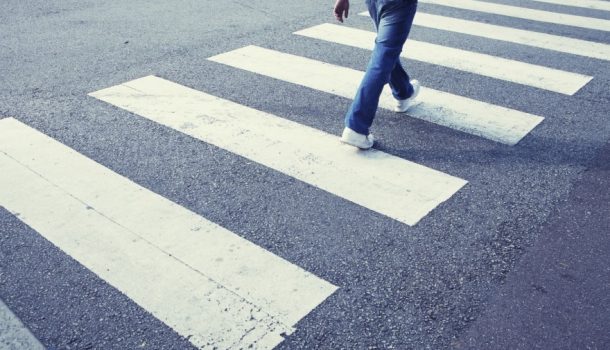 Быть пешеходом – это очень ответственно. Дорожное движение – сложный процесс, но его безопасность зависит от поступков каждого человека, а значит, и от тебя. Переходить   улицу   в  соответствующих  местах,  давая  понять водителям о своем намерении, чтобы не заставлять их резко тормозить;Ходить следует только по тротуару, пешеходной или велосипедной дорожке, а если нет – по обочине (по краю проезжей части) обязательно НАВСТРЕЧУ движению транспортных средств.Начинай переходить дорогу, только после того, как убедишься, что все машины остановились и пропускают тебя.Даже на дорогах, где редко проезжает транспорт, во дворах домов, нужно быть всегда внимательным и не забывать о своей безопасности. Не переходить дорогу не посмотрев вокруг, ведь автомобили неожиданно могут выехать из переулка.При движении по краю проезжей части дороги в темное время суток обозначь себя световозвращающим элементом (элементами).Не задерживайся и не останавливайся на проезжей части дороги, в том числе на линии горизонтальной дорожной разметки, разделяющей встречные и попутные потоки транспортных средств, за исключением остановки на островках безопасности.Ни в коем случае нельзя ходить по проезжей части, даже по краю проезжей части дороги ходить опасно, может задеть машина, ходить надо только по тротуару.Пешеход, помни!От твоей дисциплины на дороге зависит твоя безопасность и безопасность окружающих тебя людей. Желаем тебе счастливого пути!